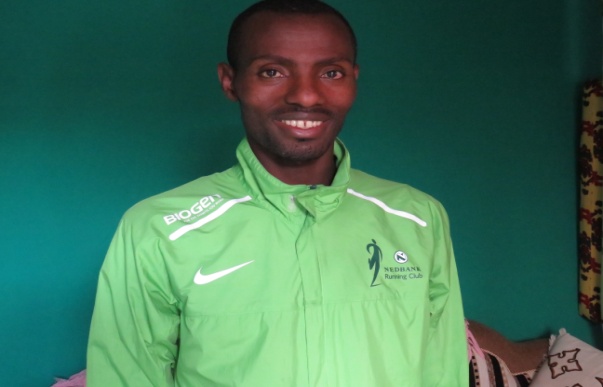 1 Agaro Adula RukePassport no EP5375994DOB 16 NOV1994Awasa Marathon 10 June 2018  2:14Changsha International Marathon 2019-10 -30  2:19